РЕШЕНИЕ	Рассмотрев проект решения о Контрольно-счетной палате Петропавловск-Камчатского городского округа, внесенный председателем Контрольно-счетной палаты Петропавловск-Камчатского городского округа Слободчиковым Д.Н., 
в соответствии с частью 6 статьи 3 Федерального закона от 07.02.2011 № 6-ФЗ 
«Об общих принципах организации и деятельности контрольно-счетных органов субъектов Российской Федерации и муниципальных образований», частью 2 статьи 53 Устава Петропавловск-Камчатского городского округа, Городская Дума Петропавловск-Камчатского городского округаРЕШИЛА:1. Принять Решение о Контрольно-счетной палате Петропавловск-Камчатского городского округа.2. Направить принятое Решение Главе Петропавловск-Камчатского городского округа для подписания и обнародования.РЕШЕНИЕот 02.03.2016 № 397-ндО Контрольно-счетной палатеПетропавловск-Камчатского городского округаПринято Городской Думой Петропавловск-Камчатского городского округа(решение от 25.02.2016 № 907-р)Статья 1. Общие положения1. Настоящее Решение о Контрольно-счетной палате Петропавловск-Камчатского городского округа (далее - Решение) разработано в соответствии с Конституцией Российской Федерации, Федеральным законом от 07.02.2011                     № 6-ФЗ «Об общих принципах организации и деятельности контрольно-счетных органов субъектов Российской Федерации и муниципальных образований» (далее - Федеральный закон от 07.02.2011 № 6-ФЗ), Федеральным законом от 06.10.2003 
№ 131-ФЗ «Об общих принципах организации местного самоуправления в Российской Федерации», Бюджетным кодексом Российской Федерации (далее - Бюджетный кодекс), Уставом Петропавловск-Камчатского городского округа (далее - Устав городского округа) и определяет полномочия, состав, структуру и порядок деятельности Контрольно-счетной палаты Петропавловск-Камчатского городского округа (далее - Контрольно-счетная палата), созданной решением Петропавловск-Камчатской Городской Думы от 05.07.2005 № 172-р.2. Контрольно-счетная палата является постоянно действующим органом внешнего муниципального финансового контроля Петропавловск-Камчатского городского округа (далее - городской округ), образуется Городской Думой Петропавловск-Камчатского городского округа (далее - Городская Дума) и подотчетна ей.3. Контрольно-счетная палата обладает организационной и функциональной независимостью и осуществляет свою деятельность самостоятельно.Деятельность Контрольно-счетной палаты не может быть приостановлена, в том числе в связи с досрочным прекращением полномочий Городской Думы.4. Контрольно-счетная палата обладает правами юридического лица, имеет гербовую печать и бланки со своим наименованием и с изображением герба городского округа.5. В своей деятельности Контрольно-счетная палата руководствуется Конституцией Российской Федерации, федеральными законами и иными нормативными правовыми актами Российской Федерации, законами Камчатского края, Уставом городского округа и иными муниципальными нормативными правовыми актами городского округа, стандартами внешнего муниципального финансового контроля, утверждаемыми Контрольно-счетной палатой в порядке, установленном Федеральным законом от 07.02.2011 № 6-ФЗ, настоящим Решением.6. Основной целью деятельности Контрольно-счетной палаты является осуществление внешнего муниципального финансового контроля.  7. Основными принципами деятельности Контрольно-счетной палаты являются законность, объективность, эффективность, независимость, гласность.Статья 2. Полномочия Контрольно-счетной палаты1. При осуществлении своей деятельности Контрольно-счетная палата осуществляет следующие полномочия:1) контроль за исполнением бюджета городского округа;2) экспертиза проектов бюджета городского округа;3) внешняя проверка годового отчета об исполнении бюджета городского округа;4) организация и осуществление контроля за законностью, результативностью (эффективностью и экономностью) использования средств бюджета городского округа, а также средств, получаемых бюджетом городского округа из иных источников, предусмотренных законодательством Российской Федерации;5) контроль за соблюдением установленного порядка управления и распоряжения имуществом, находящимся в муниципальной собственности, в том числе охраняемыми результатами интеллектуальной деятельности и средствами индивидуализации, принадлежащими городскому округу;6) оценка эффективности предоставления налоговых и иных льгот и преимуществ, бюджетных кредитов за счет средств бюджета городского округа, а также оценка законности предоставления муниципальных гарантий и поручительств или обеспечения исполнения обязательств другими способами по сделкам, совершаемым юридическими лицами и индивидуальными предпринимателями за счет средств бюджета городского округа и имущества, находящегося в муниципальной собственности;7) финансово-экономическая экспертиза проектов муниципальных правовых актов (включая обоснованность финансово-экономических обоснований) в части, касающейся расходных обязательств городского округа, а также муниципальных программ;8) анализ бюджетного процесса в городском округе и подготовка предложений, направленных на его совершенствование;9) подготовка информации о ходе исполнения бюджета городского округа, о результатах проведенных контрольных и экспертно-аналитических мероприятий и представление такой информации в Городскую Думу и Главе городского округа, исполняющему полномочия председателя Городской Думы;10) участие в пределах полномочий в мероприятиях, направленных на противодействие коррупции;11) иные полномочия в сфере внешнего муниципального финансового контроля, установленные Бюджетным кодексом, федеральными законами, законами Камчатского края, Уставом городского округа, нормативными правовыми актами Городской Думы.Статья 3. Субъекты, в отношении которых осуществляется внешний муниципальный финансовый контроль	К субъектам, в отношении которых осуществляется внешний муниципальный финансовый контроль, относятся:1) органы местного самоуправления городского округа и муниципальные органы, муниципальные учреждения и муниципальные унитарные предприятия, а также иные организации, если они используют имущество, находящееся в собственности городского округа; 	2) иные организации, а именно:а) юридические лица (за исключением муниципальных учреждений, муниципальных унитарных предприятий, хозяйственных товариществ и обществ с участием публично-правовых образований в их уставных (складочных) капиталах, а также коммерческих организаций с долей (вкладом) таких товариществ и обществ в их уставных (складочных) капиталах), индивидуальные предприниматели, физические лица в части соблюдения ими условий договоров (соглашений) о предоставлении средств из соответствующего бюджета бюджетной системы Российской Федерации, договоров (соглашений) о предоставлении или муниципальных гарантий;б) финансовые органы (главные распорядители (распорядители) и получатели средств бюджета, которому предоставлены межбюджетные трансферты) в части соблюдения ими целей и условий предоставления межбюджетных трансфертов, бюджетных кредитов, предоставленных из другого бюджета бюджетной системы Российской Федерации;в) кредитные организации, осуществляющие отдельные операции с бюджетными средствами, в части соблюдения ими условий договоров (соглашений) о предоставлении средств из соответствующего бюджета бюджетной системы Российской Федерации.  Внешний муниципальный финансовый контроль в отношении организаций, указанных в подпунктах «а», «б», «в» пункта 2 настоящей статьи, осуществляется путем проведения проверки соблюдения условий получения ими субсидий, кредитов, гарантий за счет средств бюджета городского округа в порядке контроля за деятельностью главных распорядителей (распорядителей) и получателей средств бюджета городского округа, предоставивших указанные средства, в случаях, если возможность проверок указанных организаций установлена в договорах о предоставлении субсидий, кредитов, гарантий за счет средств бюджета городского округа.Статья 4. Формы осуществления Контрольно-счетной палатой внешнего муниципального финансового контроля1. Внешний муниципальный финансовый контроль осуществляется Контрольно-счетной палатой в форме контрольных или экспертно-аналитических мероприятий.2. При проведении контрольного мероприятия Контрольно-счетной палатой составляется соответствующий акт (акты), который доводится до сведения руководителей проверяемых органов и организаций. На основании акта (актов) Контрольно-счетной палатой составляется отчет.3. При проведении экспертно-аналитического мероприятия Контрольно-счетной палатой составляются отчет или заключение.Статья 5. Стандарты внешнего муниципального финансового контроля1. Контрольно-счетная палата при осуществлении внешнего муниципального финансового контроля руководствуются Конституцией Российской Федерации, законодательством Российской Федерации, законодательством Камчатского края, муниципальными нормативными правовыми актами городского округа, а также стандартами внешнего муниципального финансового контроля.2. Стандарты внешнего муниципального финансового контроля для проведения контрольных и экспертно-аналитических мероприятий утверждаются Контрольно-счетной палатой:1) в отношении органов местного самоуправления и муниципальных органов, муниципальных учреждений и унитарных предприятий городского округа - в соответствии с общими требованиями, утвержденными Счетной палатой Российской Федерации и (или) Контрольно-счетной палатой Камчатского края;2) в отношении иных организаций - в соответствии с общими требованиями, установленными федеральным законом.3. При подготовке стандартов внешнего муниципального финансового контроля учитываются международные стандарты в области государственного контроля, аудита и финансовой отчетности.Статья 6. Планирование деятельности Контрольно-счетной палаты	1. Контрольно-счетная палата осуществляет свою деятельность на основе планов, которые разрабатываются и утверждаются ей самостоятельно.	2. Планирование деятельности Контрольно-счетной палаты осуществляется с учетом результатов контрольных и экспертно-аналитических мероприятий, а также на основании поручений Городской Думы, предложений и запросов Главы городского округа, исполняющего полномочия председателя Городской Думы.	3. Поручения Городской Думы, предложения и запросы Главы городского округа, исполняющего полномочия председателя Городской Думы, подлежат обязательному включению в план работы.	4. Проект годового плана рассматривается и утверждается в порядке, установленном регламентом Контрольно-счетной палаты, и направляется в Городскую Думу для сведения. 	5. Внеплановые контрольные мероприятия проводятся на основании решений коллегии Контрольно-счетной палаты.Статья 7. Состав и структура Контрольно-счетной палаты 	1. Контрольно-счетная палата состоит из председателя, заместителя председателя, четырех аудиторов и аппарата Контрольно-счетной палаты.	2. Штатная численность Контрольно-счетной палаты составляет 18 штатных единиц. 3. Структура и штатное расписание Контрольно-счетной палаты утверждаются председателем Контрольно-счетной палаты исходя из возложенных на Контрольно-счетную палату полномочий. Статья 8. Порядок назначения на должность председателя, заместителя председателя и аудиторов Контрольно-счетной палаты1. Порядок рассмотрения кандидатур на должности председателя, заместителя председателя, аудитора Контрольно-счетной палаты определяется Регламентом Городской Думы.Срок полномочий председателя, заместителя председателя, аудитора Контрольно-счетной палаты составляет 5 лет.2. Предложения о кандидатурах на должность председателя Контрольно-счетной палаты вносятся в Городскую Думу:1) Главой городского округа, исполняющим полномочия председателя Городской Думы;2) депутатами Городской Думы - не менее 1/3 от установленного числа депутатов Городской Думы.2. Заместитель председателя и аудиторы назначается Городской Думой по представлению председателя Контрольно-счетной палаты. 3. С проектом решения о назначении председателя, заместителя председателя и аудитора Контрольно-счетной палаты представляются сведения, предусмотренные частью 3 статьи 16 Федерального закона «О муниципальной службе в Российской Федерации», которые могут подвергаться проверке в установленном федеральными законами порядке.4. Решение о назначении на должности председателя, заместителя председателя, аудитора Контрольно-счетной палаты принимается большинством голосов от установленного числа депутатов Городской Думы.5. От имени городского округа полномочия нанимателя (работодателя) в части заключения трудовых договоров с председателем, заместителем председателя и аудиторов Контрольно-счетной палаты осуществляет Глава городского округа, исполняющий полномочия председателя Городской Думы.6. Ведение трудовой книжки и личного дела председателя, заместителя председателя и аудиторов Контрольно-счетной палаты осуществляется нанимателем (работодателем).7. Председатель, заместитель председателя, аудитор Контрольно-счетной палаты по истечении срока их полномочий освобождаются от занимаемых должностей.8. Решение о досрочном освобождении от должности председателя, заместителя председателя, аудитора Контрольно-счетной палаты городского округа по основаниям, установленным Федеральным законом от 07.02.2011 
№ 6-ФЗ, принимается большинством голосов от установленного числа депутатов Городской Думы, в котором определяется дата окончания полномочий.9. На период временного отсутствия заместителя председателя, аудитора, за которым в соответствии с трудовым законодательством и иными нормативными правовыми актами, содержащими нормы трудового права, сохраняется место работы, исполнение обязанностей отсутствующего должностного лица возлагается на муниципального служащего Контрольно-счетной палаты на основании решения Городской Думы.Статья 9. Требования к кандидатурам на должность председателя, заместителя председателя и аудитора Контрольно-счетной палаты1. Председателем, заместителем председателя, аудитором Контрольно-счетной палаты может быть назначен гражданин Российской Федерации, имеющий высшее образование и стаж муниципальной (государственной) службы не менее 6 лет или не менее 7 лет стажа работы по специальности, опыт работы в области государственного, муниципального управления, государственного, муниципального контроля (аудита), экономики, финансов, юриспруденции.2. Гражданин Российской Федерации не может быть назначен на должность председателя, заместителя председателя, аудитора Контрольно-счетной палаты в случае:1) наличия у него неснятой или непогашенной судимости;2) признания его недееспособным или ограниченно дееспособным решением суда, вступившим в законную силу;3) отказа от прохождения процедуры оформления допуска к сведениям, составляющим государственную и иную охраняемую федеральным законом тайну, если исполнение обязанностей по должности, на замещение которой претендует гражданин, связано с использованием таких сведений;4) выхода из гражданства Российской Федерации или приобретения гражданства иностранного государства либо получения вида на жительство или иного документа, подтверждающего право на постоянное проживание гражданина Российской Федерации на территории иностранного государства.3. Председатель, заместитель председателя, аудитор Контрольно-счетной палаты не могут состоять в близком родстве или свойстве (родители, супруги, дети, братья, сестры, а также братья, сестры, родители, дети супругов и супруги детей) с Главой городского округа, исполняющим полномочия председателя Городской Думы, Главой администрации городского округа, с руководителями судебных и правоохранительных органов, расположенных на территории городского округа.4. Председатель, заместитель председателя, аудиторы Контрольно-счетной палаты не могут заниматься другой оплачиваемой деятельностью, кроме преподавательской, научной и иной творческой деятельности. При этом преподавательская, научная и иная творческая деятельность не может финансироваться исключительно за счет средств иностранных государств, международных и иностранных организаций, иностранных граждан и лиц без гражданства, если иное не предусмотрено международным договором Российской Федерации или законодательством Российской Федерации.	5. Председатель, заместитель председателя, аудиторы Контрольно-счетной палаты, а также лица, претендующие на замещение указанных должностей, обязаны представлять сведения о своих доходах, об имуществе и обязательствах имущественного характера, а также сведения о доходах, об имуществе и обязательствах имущественного характера своих супруги (супруга) и несовершеннолетних детей и при замещении которых муниципальные служащие обязаны представлять сведения о своих доходах, расходах, об имуществе и обязательствах имущественного характера, а также сведения о доходах, расходах, об имуществе и обязательствах имущественного характера своих супруги (супруга) и несовершеннолетних детей в порядке, установленном нормативными правовыми актами Российской Федерации, Камчатского края, муниципальными нормативными актами.Статья 10. Председатель Контрольно-счетной палаты1. Председатель Контрольно-счетной палаты:1) осуществляет общее оперативное руководство деятельностью Контрольно-счетной палаты и организует ее работу в соответствии с федеральным законодательством, законодательством Камчатского края, Уставом городского округа, нормативными правовыми актами городского округа, настоящим Решением;	2) контролирует исполнение Контрольно-счетной палатой поручений Городской Думы и Главы городского округа, исполняющего полномочия председателя Городской Думы;3) направляет в Городскую Думу и администрацию городского округа отчеты и заключения по результатам проведенных контрольных и экспертно-аналитических мероприятий;4) председательствует на заседаниях коллегии Контрольно-счетной палаты;5) утверждает планы и программы контрольных мероприятий, выдает направления на проведение контрольных мероприятий в соответствии с годовым планом работы Контрольно-счетной палаты;6) утверждает штатное расписание Контрольно-счетной палаты в пределах штатной численности, установленной нормативным правовым актом Городской Думы;7) от имени городского округа осуществляет полномочия представителя нанимателя (работодателя) в отношении работников аппарата Контрольно-счетной палаты;8) представляет Контрольно-счетную палату в органах государственной власти Камчатского края и органах местного самоуправления, в контрольных органах, а также в иных организациях;9) подписывает распоряжения (приказы) Контрольно-счетной палаты по вопросам, отнесенным к ее компетенции федеральными законами, законами Камчатского края, Уставом городского округа, настоящим Решением;10) осуществляет контроль за соблюдением должностными лицами Контрольно-счетной палаты порядка административного производства, в случаях установленных Кодексом Российской Федерации об административных правонарушениях11) осуществляет иные полномочия в соответствии с федеральными законами, законами Камчатского края, нормативными правовыми актами, принимаемыми Городской Думой. 2. Во исполнение возложенных на него полномочий председатель Контрольно-счетной палаты городского округа издает распоряжения (приказы), заключает хозяйственные и иные договоры.3. Председатель Контрольно-счетной палаты городского округа имеет право принимать участие в сессиях Городской Думы и заседаниях комитетов и комиссий Городской Думы.4. В период отсутствия председателя Контрольно-счетной палаты его обязанности исполняет заместитель председателя Контрольно-счетной палаты. При невозможности исполнения заместителем председателя Контрольно-счетной палаты обязанностей председателя Контрольно-счетной палаты, обязанности председателя Контрольно-счетной палаты исполняет аудитор Контрольно-счетной палаты на основании приказа Контрольно-счетной палаты, изданного в соответствии с решением, принятым Городской Думой.Статья 11. Заместитель председателя и аудиторы Контрольно-счетной палаты	1. Заместитель председателя Контрольно-счетной палаты в период отсутствия председателя Контрольно-счетной палаты исполняет его обязанности, руководит работой аппарата Контрольно-счетной палаты и осуществляет контроль за соблюдением должностными лицами Контрольно-счетной палаты порядка административного производства, в случаях установленных Кодексом Российской Федерации об административных правонарушениях. 2. Заместитель председателя, аудиторы возглавляют определенные направления деятельности Контрольно-счетной палаты городского округа, которое охватывает комплекс, группу или совокупность доходных и (или) расходных статей бюджета городского округа, объединенных единством назначения. Конкретное содержание направления деятельности Контрольно-счетной палаты городского округа, возглавляемого аудитором Контрольно-счетной палаты городского округа, устанавливается решением коллегии Контрольно-счетной палаты городского округа.	3. Заместитель председателя, аудиторы в пределах своей компетенции, устанавливаемой Регламентом Контрольно-счетной палаты, самостоятельно решают все вопросы организации деятельности возглавляемых ими направлений и несут ответственность за ее результаты.4. Заместитель председателя, аудиторы Контрольно-счетной палаты имеют право принимать участие в сессиях Городской Думы и заседаниях комитетов и комиссий Городской Думы.Статья 12. Гарантии статуса должностных лиц Контрольно-счетной палаты1. Председатель, заместитель председателя, аудиторы и инспекторы Контрольно-счетной палаты являются должностными лицами Контрольно-счетной палаты. 2. Воздействие в какой-либо форме на должностных лиц Контрольно-счетной палаты в целях воспрепятствования осуществлению ими должностных полномочий или оказания влияния на принимаемые ими решения, а также насильственные действия, оскорбления, а равно клевета в отношении должностных лиц либо распространение заведомо ложной информации об их деятельности влекут за собой ответственность, установленную законодательством Российской Федерации и (или) законодательством субъекта Российской Федерации.3. Должностные лица Контрольно-счетной палаты подлежат государственной защите в соответствии с законодательством Российской Федерации о государственной защите судей, должностных лиц правоохранительных и контролирующих органов и иными нормативными правовыми актами Российской Федерации.4. Должностные лица Контрольно-счетной палаты обладают гарантиями профессиональной независимости.Статья 13. Обязательность исполнения требований должностных лиц Контрольно-счетной палаты1. Требования и запросы должностных лиц Контрольно-счетной палаты, связанные с осуществлением ими своих должностных полномочий, установленных законодательством Российской Федерации, законодательством Камчатского края, муниципальными нормативными правовыми актами, являются обязательными для исполнения органами местного самоуправления и муниципальными органами, организациями, в отношении которых осуществляется внешний муниципальный финансовый контроль. 2. Неисполнение законных требований и запросов должностных лиц Контрольно-счетной палаты, а также воспрепятствование осуществлению ими возложенных на них должностных полномочий влекут за собой ответственность, установленную законодательством Российской Федерации и законодательством Камчатского края.Статья 14. Права, обязанности и ответственность должностных лиц Контрольно-счетной палаты1. Должностные лица Контрольно-счетной палаты при осуществлении возложенных на них должностных полномочий имеют право:1) беспрепятственно входить на территорию и в помещения, занимаемые проверяемыми органами и организациями, иметь доступ к их документам и материалам, а также осматривать занимаемые ими территории и помещения;2) в случае обнаружения подделок, подлогов, хищений, злоупотреблений и при необходимости пресечения данных противоправных действий опечатывать кассы, кассовые и служебные помещения, склады и архивы проверяемых органов и организаций, изымать документы и материалы с учетом ограничений, установленных законодательством Российской Федерации. Опечатывание касс, кассовых и служебных помещений, складов и архивов, изъятие документов и материалов производятся с участием уполномоченных должностных лиц проверяемых органов и организаций и составлением соответствующих актов;3) в пределах своей компетенции направлять запросы должностным лицам территориальных органов федеральных органов исполнительной власти и их структурных подразделений, органов государственной власти и государственных органов субъектов Российской Федерации, органов территориальных государственных внебюджетных фондов, органов местного самоуправления и муниципальных органов, организаций;4) в пределах своей компетенции требовать от руководителей и других должностных лиц проверяемых органов и организаций представления письменных объяснений по фактам нарушений, выявленных при проведении контрольных мероприятий, а также необходимых копий документов, заверенных в установленном порядке;5) составлять акты по фактам непредставления или несвоевременного представления должностными лицами проверяемых органов и организаций документов и материалов, запрошенных при проведении контрольных мероприятий;6) в пределах своей компетенции знакомиться со всеми необходимыми документами, касающимися финансово-хозяйственной деятельности проверяемых органов и организаций, в том числе в установленном порядке с документами, содержащими государственную, служебную, коммерческую и иную охраняемую законом тайну;7) знакомиться с информацией, касающейся финансово-хозяйственной деятельности проверяемых органов и организаций и хранящейся в электронной форме в базах данных проверяемых органов и организаций, в том числе в установленном порядке с информацией, содержащей государственную, служебную, коммерческую и иную охраняемую законом тайну;8) знакомиться с технической документацией к электронным базам данных;9) составлять протоколы об административных правонарушениях.2. Должностные лица Контрольно-счетной палаты при опечатывании касс, кассовых и служебных помещений, складов и архивов, изъятии документов и материалов должны незамедлительно (в течение 24 часов) уведомить об этом председателя Контрольно-счетной палаты по форме установленной законом Камчатского края от 31.07.2012 № 104 «Об отдельных вопросах организации и деятельности контрольно-счетных органов муниципальных образований в Камчатском крае».3. Уведомление председателя Контрольно-счетной палаты осуществляется в письменной форме, в том числе с применением средств факсимильной связи, с приложением копии соответствующего акта.4. Уведомление должно быть подписано должностным лицом Контрольно-счетной палаты, осуществившим опечатывание касс, кассовых и служебных помещений, складов и архивов, изъятие документов и материалов.5. Должностные лица Контрольно-счетной палаты не вправе вмешиваться в оперативно-хозяйственную деятельность проверяемых органов и организаций, а также разглашать информацию, полученную при проведении контрольных мероприятий, предавать гласности свои выводы до завершения контрольных мероприятий и составления соответствующих актов и отчетов.6. Должностные лица Контрольно-счетной палаты обязаны сохранять государственную, служебную, коммерческую и иную охраняемую законом тайну, ставшую им известной при проведении в проверяемых органах и организациях контрольных и экспертно-аналитических мероприятий, проводить контрольные и экспертно-аналитические мероприятия объективно и достоверно отражать их результаты в соответствующих актах, отчетах и заключениях Контрольно-счетной палаты.7. Должностные лица Контрольно-счетной палаты несут ответственность в соответствии с законодательством Российской Федерации за достоверность и объективность результатов, проводимых ими контрольных и экспертно-аналитических мероприятий, а также за разглашение государственной и иной охраняемой законом тайны.Статья 15. Коллегия Контрольно-счетной палаты1. Для рассмотрения наиболее важных вопросов деятельности Контрольно-счетной палаты, включая вопросы планирования и организации ее деятельности, методологии контрольной деятельности образуется коллегиальный орган - коллегия Контрольно-счетной палаты Петропавловск-Камчатского городского округа (далее - коллегия Контрольно-счетной палаты).Компетенция и порядок работы коллегии Контрольно-счетной палаты определяются регламентом Контрольно-счетной палаты, настоящим Решением.2. Коллегия Контрольно-счетной палаты состоит из председателя Контрольно-счетной палаты, заместителя председателя и аудиторов. 3. Председатель Контрольно-счетной палаты, а в его отсутствие заместитель председателя, председательствует на заседаниях коллегии Контрольно-счетной палаты.	4. В работе коллегии Контрольно-счетной палаты имеют право принимать участие Глава городского округа, исполняющий полномочия председателя Городской Думы, депутаты Городской Думы.Присутствие граждан (физических лиц), в том числе представителей организаций (юридических лиц), общественных объединений, государственных органов и органов местного самоуправления на заседаниях коллегии Контрольно-счетной палаты осуществляется в соответствии с Регламентом Контрольно-счетной палаты.Статья 16. Аппарат Контрольно-счетной палаты1. Аппарат Контрольно-счетной палаты состоит из инспекторов и иных работников Контрольно-счетной палаты, которые являются муниципальными служащими, за исключением работников, занимающих должности, не отнесенные к должностям муниципальной службы. Инспекторы осуществляют проведение контрольных и экспертно-аналитических мероприятий по направлениям деятельности Контрольно-счетной палаты, возглавляемым аудиторами.2. Прием и увольнение работников аппарата осуществляется приказом председателя Контрольно-счетной палаты.3. Права, обязанности и ответственность работников аппарата Контрольно-счетной палаты, а также условия прохождения работниками аппарата Контрольно-счетной палаты муниципальной службы определяются законодательством о муниципальной службе, Трудовым кодексом Российской Федерации, настоящим Решением, иными нормативными правовыми актами, содержащими нормы трудового права, а также должностными инструкциями.4. Инспекторы не могут состоять в близком родстве или свойстве (родители, супруги, дети, братья, сестры, а также братья, сестры, родители, дети супругов и супруги детей) с Главой городского округа, исполняющим полномочия председателя Городской Думы, Главой администрации городского округа, руководителями судебных и правоохранительных органов, расположенных на территории городского округа.Статья 17. Регламент Контрольно-счетной палатыВнутренние вопросы деятельности Контрольно-счетной палаты, распределение обязанностей между заместителем председателя, аудиторами, функции и взаимодействие в аппарате, порядок ведения дел, подготовки и проведения мероприятий всех видов и форм контрольно-ревизионной и иной деятельности определяются регламентом Контрольно-счетной палаты, утверждаемым коллегией Контрольно-счетной палаты.Статья 18. Запросы Контрольно-счетной палаты1. Контрольно-счетная палата направляет в органы местного самоуправления и муниципальные органы городского округа, организации, в отношении которых Контрольно-счетная палата вправе осуществлять внешний муниципальный финансовый контроль, письменные запросы о предоставлении информации, документов и материалов, необходимых для проведения контрольных и экспертно-аналитических мероприятий.2. Органы, организации и их должностные лица, указанные в части 1 статьи 8 настоящего Решения, представляют в Контрольно-счетную палату по их запросам информацию, документы и материалы, необходимые для проведения контрольных и экспертно-аналитических мероприятий, не позднее чем в 15-дневный срок со дня получения соответствующего запроса.3. В целях получения информации, документов и материалов, необходимых для проведения контрольных и экспертно-аналитических мероприятий, запросы Контрольно-счетной палаты направляются в письменной форме по почте, а также с применением средств факсимильной или электронной связи.4. Контрольно-счетная палата не вправе запрашивать информацию, документы и материалы, если такие информация, документы и материалы ранее уже были ей предоставлены.Статья 19. Представления и предписания Контрольно-счетной палаты1. Контрольно-счетная палата по результатам проведения контрольных мероприятий вправе вносить в органы местного самоуправления и муниципальные органы, проверяемые органы и организации и их должностным лицам представления для их рассмотрения и принятия мер по устранению выявленных нарушений и недостатков, предотвращению нанесения материального ущерба городскому округу или возмещению причиненного вреда, по привлечению к ответственности должностных лиц, виновных в допущенных нарушениях, а также мер по пресечению, устранению и предупреждению нарушений.2. Представление Контрольно-счетной палаты подписывается председателем Контрольно-счетной палаты, либо его заместителем, либо аудитором, исполняющим обязанности председателя Контрольно-счетной палаты. 3. Органы местного самоуправления и муниципальные органы, а также организации в течение 1 месяца со дня получения представления обязаны уведомить в письменной форме Контрольно-счетную палату о принятых по результатам рассмотрения представления решениях и мерах.4. В случае выявления нарушений, требующих безотлагательных мер по их пресечению и предупреждению, а также в случае воспрепятствования проведению должностными лицами Контрольно-счетной палаты контрольных мероприятий Контрольно-счетная палата направляет в органы местного самоуправления и муниципальные органы, проверяемые органы и организации и их должностным лицам предписание.5. Предписание Контрольно-счетной палаты должно содержать указание на конкретные допущенные нарушения и конкретные основания вынесения предписания. Предписание Контрольно-счетной палаты подписывается председателем Контрольно-счетной палаты либо его заместителем.6. Предписание Контрольно-счетной палаты должно быть исполнено в установленные в нем сроки.7. Неисполнение или ненадлежащее исполнение предписания Контрольно-счетной палаты влечет за собой ответственность, установленную законодательством Российской Федерации и (или) законодательством Камчатского края.8. В случае, если при проведении контрольных мероприятий выявлены факты незаконного использования средств бюджета городского округа, в которых усматриваются признаки преступления или коррупционного правонарушения, Контрольно-счетная палата в установленном порядке незамедлительно передает материалы контрольных мероприятий в правоохранительные органы.Статья 20. Гарантии прав проверяемых органов и организаций1. Акты, составленные Контрольно-счетной палатой при проведении контрольных мероприятий, доводятся до сведения руководителей проверяемых органов и организаций. Руководители проверяемых органов и организаций представляют в Контрольно-счетную палату пояснения и замечания к акту, не позднее чем в 10-дневный срок со дня получения указанного акта. Пояснения и замечания руководителей проверяемых органов и организаций прилагаются к актам и являются их неотъемлемой частью.2. Проверяемые органы и организации и их должностные лица вправе обратиться с жалобой на действия (бездействие) Контрольно-счетной палаты в Городскую Думу.Статья 21. Обеспечение доступа к информации о деятельности Контрольно-счетной палаты1. Контрольно-счетная палата в целях обеспечения доступа к информации о своей деятельности размещает на своем официальном сайте в информационно-телекоммуникационной сети «Интернет» (далее - сеть «Интернет») и опубликовывает в средствах массовой информации информацию о проведенных контрольных и экспертно-аналитических мероприятиях, о выявленных при их проведении нарушениях, о внесенных представлениях и предписаниях, а также о принятых по ним решениях и мерах.2. Контрольно-счетная палата ежегодно подготавливает отчеты о своей деятельности, которые направляются на рассмотрение в Городскую Думу. Указанные отчеты Контрольно-счетной палаты опубликовываются в средствах массовой информации и размещаются в сети «Интернет» только после их рассмотрения Городской Думой.3. Опубликование в средствах массовой информации и размещение в сети «Интернет» информации о деятельности Контрольно-счетной палаты осуществляется в соответствии с законодательством Российской Федерации, нормативными правовыми актами Городской Думы и регламентом Контрольно-счетной палаты.Статья 22. Финансовое обеспечение деятельности Контрольно-счетной палаты1. Финансовое обеспечение деятельности Контрольно-счетной палаты осуществляется за счет средств бюджета городского округа.2. Финансовое обеспечение деятельности Контрольно-счетной палаты предусматривается в объеме, позволяющем обеспечить возможность осуществления возложенных на нее полномочий.3. Контроль за использованием Контрольно-счетной палатой бюджетных средств и муниципального имущества осуществляется на основании решения Городской Думы в соответствии с Уставом городского округа, Регламентом Городской Думы и настоящим Решением.Статья 23. Взаимодействие Контрольно-счетной палаты с иными контрольно-счетными органами, органами государственной власти и органами местного самоуправления1. Взаимодействие Контрольно-счетной палаты с иными контрольно-счетными органами осуществляется в порядке и формах, определяемых Федеральным законом от 07.02.2011 № 6-ФЗ.2. При проведении проверок и обследований Контрольно-счетная палата может взаимодействовать с органами государственной власти Российской Федерации, Камчатского края и органами местного самоуправления, а также с их контрольными органами, обмениваться с ними результатами контрольной деятельности, методическими и нормативными материалами.3. Контрольно-счетная палата по обращению органов государственной власти Камчатского края, органов местного самоуправления в Камчатском крае может проводить совместные контрольные мероприятия с органами финансового контроля Камчатского края и муниципальных образований.4. Контрольно-счетная палата в пределах своих полномочий взаимодействует с Контрольно-счетной палатой Камчатского края и контрольно-счетными органами муниципальных образований Камчатского края, с контрольно-счетными органами других субъектов Российской Федерации и муниципальных образований, а также со Счетной палатой Российской Федерации, с территориальными управлениями Центрального банка Российской Федерации, налоговыми органами, органами прокуратуры, иными правоохранительными, надзорными и контрольными органами Российской Федерации, субъектов Российской Федерации и муниципальных образований на основании заключаемых соглашений.5. Контрольно-счетная палата при проведении контрольных и экспертно-аналитических мероприятий взаимодействует с финансовым органом городского округа, получает от него оперативную информацию о ходе исполнения бюджета городского округа, информацию о зачислениях, перечислениях и распределениях средств на соответствующих счетах, об осуществлении расходов и о соответствии расходуемых бюджетных средств объему подтвержденных денежных обязательств субъектов контрольных мероприятий, а также обменивается с финансовым органом результатами деятельности, методическими и нормативными материалами.6. При необходимости Контрольно-счетная палата может использовать материалы других контрольных органов по итогам проведенных ими контрольных мероприятий, а также материалы правоохранительных и надзорных органов. При этом Контрольно-счетная палата обеспечивает режим конфиденциальности использования указанных материалов, предусмотренный в предоставившей их организации.Статья 24. Заключительные положения	1. Настоящее решение вступает в силу после дня его официального опубликования.	2. Со дня вступления в силу настоящего Решения признать утратившими силу:	1) Положение о Контрольно-счетной палате Петропавловск-Камчатского городского округа, утвержденное решением Петропавловск-Камчатской Городской Думы от 05.07.2005 № 172-р «О создании Контрольно-счетной палаты Петропавловск-Камчатского городского округа и утверждении Положения о ней»;	2) Изменения в Положение о Контрольно-счетной палате Петропавловск-Камчатского городского округа, утвержденное решением Петропавловск-Камчатской Городской Думы от 05.07.2005 № 172-р «О создании Контрольно-счетной палаты Петропавловск-Камчатского городского округа и утверждении Положения о ней», от 14.03.2006 № 6-нд;3) Изменения в Положение о Контрольно-счетной палате Петропавловск-Камчатского городского округа, утвержденное решением Петропавловск-Камчатской Городской Думы от 05.07.2005 № 172-р, от 13.07.2006 № 34-нд;4) Решение Городской Думы Петропавловск-Камчатской Городской Думы от 01.06.2011 № 396-нд «О внесении изменений в Положение о Контрольно-счетной палате Петропавловск-Камчатского городского округа, утвержденное Решением Петропавловск-Камчатской городской Думы от 05.07.2005 № 172-р»;5) Решение Городской Думы Петропавловск-Камчатского городского округа от 30.11.2011 № 454-нд «О внесении изменений в Положение о Контрольно-счетной палате Петропавловск-Камчатского городского округа, утвержденное Решением Петропавловск-Камчатской городской Думы от 05.07.2005 № 172-р»;6) Решение Городской Думы Петропавловск-Камчатского городского округа от 25.04.2012 № 495-нд «О внесении изменений в Положение о Контрольно-счетной палате Петропавловск-Камчатского городского округа, утвержденное Решением Петропавловск-Камчатской городской Думы от 05.07.2005 № 172-р»;7) Решение Городской Думы Петропавловск-Камчатского городского округа от 06.03.2013 № 50-нд «О внесении изменения в Положение о Контрольно-счетной палате Петропавловск-Камчатского городского округа, утвержденное Решением городской Думы Петропавловск-Камчатского городского округа от 05.07.2005 
№ 172-р»;8) Решение Городской Думы Петропавловск-Камчатского городского округа от 27.12.2013 № 172-нд «О внесении изменения в Положение о Контрольно-счетной палате Петропавловск-Камчатского городского округа, утвержденное Решением Петропавловск-Камчатской городской Думы от 05.07.2005 № 172-р».Глава Петропавловск-Камчатскогогородского округа                                                                                    К.Г. Слыщенко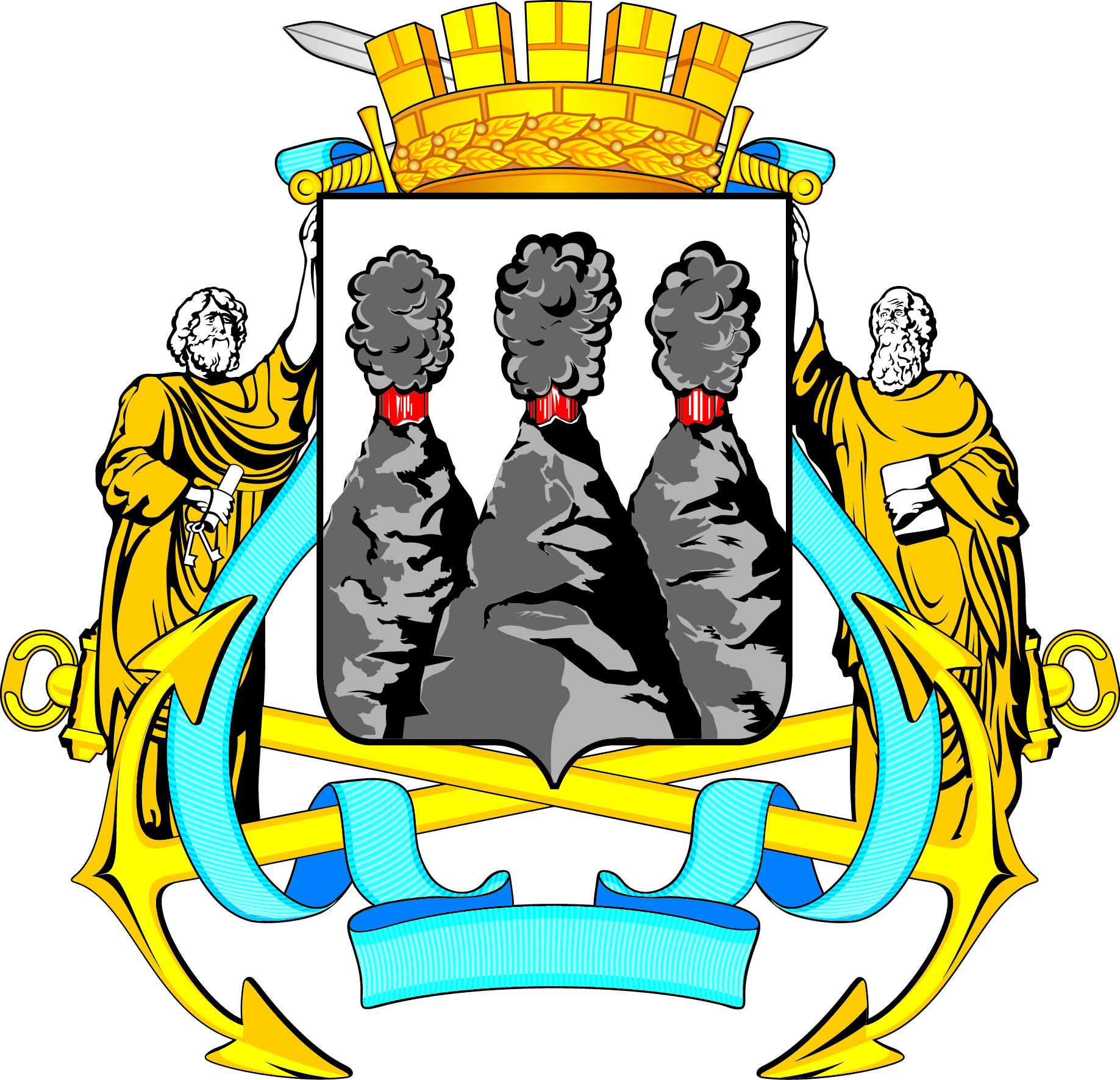 ГОРОДСКАЯ ДУМАПЕТРОПАВЛОВСК-КАМЧАТСКОГО ГОРОДСКОГО ОКРУГАот 25.02.2016 № 907-р43-я сессияг.Петропавловск-КамчатскийО принятии решения о Контрольно-счетной палате Петропавловск-Камчатского городского округаГлава Петропавловск-Камчатского городского округа, исполняющий полномочия председателя Городской Думы   К.Г. СлыщенкоГОРОДСКАЯ ДУМАПЕТРОПАВЛОВСК-КАМЧАТСКОГО ГОРОДСКОГО ОКРУГА